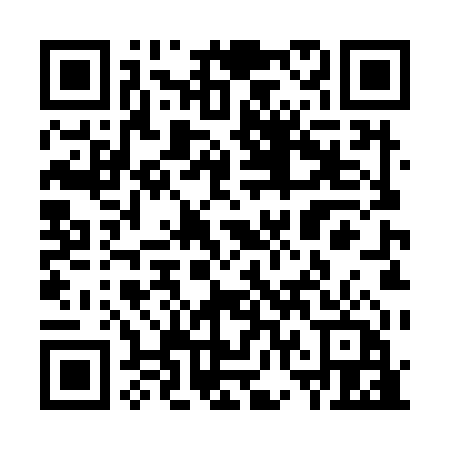 Prayer times for Bangor Trident Base, Washington, USAMon 1 Jul 2024 - Wed 31 Jul 2024High Latitude Method: Angle Based RulePrayer Calculation Method: Islamic Society of North AmericaAsar Calculation Method: ShafiPrayer times provided by https://www.salahtimes.comDateDayFajrSunriseDhuhrAsrMaghribIsha1Mon3:165:171:155:299:1211:142Tue3:165:181:155:299:1211:143Wed3:175:181:155:299:1211:134Thu3:175:191:155:299:1111:135Fri3:185:201:165:299:1111:136Sat3:185:211:165:299:1111:137Sun3:195:221:165:299:1011:138Mon3:195:221:165:299:0911:139Tue3:205:231:165:299:0911:1210Wed3:205:241:165:299:0811:1211Thu3:215:251:175:299:0811:1212Fri3:215:261:175:299:0711:1113Sat3:235:271:175:289:0611:0914Sun3:255:281:175:289:0511:0815Mon3:275:291:175:289:0411:0616Tue3:295:301:175:289:0411:0517Wed3:305:311:175:289:0311:0318Thu3:325:321:175:279:0211:0119Fri3:345:331:175:279:0110:5920Sat3:365:341:175:279:0010:5721Sun3:385:361:175:268:5910:5522Mon3:405:371:175:268:5810:5423Tue3:425:381:175:268:5610:5224Wed3:445:391:175:258:5510:5025Thu3:465:401:175:258:5410:4826Fri3:485:411:175:248:5310:4627Sat3:505:431:175:248:5110:4428Sun3:525:441:175:248:5010:4129Mon3:545:451:175:238:4910:3930Tue3:565:461:175:228:4810:3731Wed3:585:481:175:228:4610:35